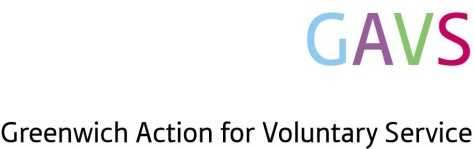 CONFIDENTIAL APPLICATION FORMPlease return your application form and equal opportunities monitoring form by post or by email to: Naomi.goldberg@gavs.biz  or to Naomi Goldberg, Chief Executive, GAVS, The Forum @ Greenwich, Trafalgar Road SE10 9EQ by 5pm on 26th October 2012.Please complete all questions as fully as possible. We can only shortlist you on the information you provide on the form. CVs will not be considered. Please write clearly in black ink.We wish to ensure that comparison between applicants is fair and in line with GAVS EqualOpportunities policies.POSITION APPLIED FOR: ……………Development Officer Personal detailsReferencesPlease give details of two referees who will be happy to be contacted prior to interview. One should be from your present or most recent employer. These should not include relatives or purely personal friends.Employment historyPaid and/or voluntaryPlease continue onto separate sheets if necessaryPlease continue on separate sheets if requiredEducationPlease list any education you have undertaken:Professional qualifications/other trainingPlease list all relevant training courses attendedPlease continue on separate sheets if requiredSupporting informationPlease let us know why you are applying for this post giving details of any relevant skills and experience which you might bring to the position.  Please read the person specification and job description before you answer this section as they outline the skills, knowledge and experience required for this post.Please be concise in your answers. Please use additional sheets if required.DisclosuresDeclarationI declare the information given on this form is correct to the best of my knowledge. Signature: ………….............…………	Date: ………………….Data Protection Act 1998:The personal information submitted by you on this application form and in any accompanying documents will be used by GAVS. The information will be kept for 2 years. For successful applicants, information will be taken from this form and used as part of your personnel record.I give consent for the information given on this form to be used by GAVS for recruitment, payroll and Equal Opportunities monitoring.Signature: ……………...........………	Date:……………………….SurnameFirst Name(s)AddressEmailContact No:Contact No:Mobile Tel No:Mobile Tel No:Full DrivingLicence:YES/NOEndorsements:*YES/NO* If YES, please give further details includingdates.* If YES, please give further details includingdates.First RefereeSecond RefereeName:Name:Position held:								Position held: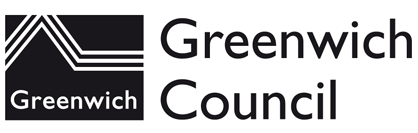 Position held:Address:Address:Telephone No.Telephone No.Email:Email:DatesFrom/toName and Address oforganisationRole and Key ResponsibilitiesEstablishmentName & AddressDatesCourseQualificationsDateCourse titleAccreditation bodyAre you involved in any activity which might limit your availability to work or yourworking hours e.g. local government?Are you involved in any activity which might limit your availability to work or yourworking hours e.g. local government?Are you involved in any activity which might limit your availability to work or yourworking hours e.g. local government?Are you involved in any activity which might limit your availability to work or yourworking hours e.g. local government?YES/NOIf YES, please give fulldetails.Are you subject to any restrictions or covenants which might restrict your workingactivities?Are you subject to any restrictions or covenants which might restrict your workingactivities?Are you subject to any restrictions or covenants which might restrict your workingactivities?Are you subject to any restrictions or covenants which might restrict your workingactivities?YES/NOIf YES, please give fulldetailsAre you willing to work overtime and weekends if required?Are you willing to work overtime and weekends if required?Are you willing to work overtime and weekends if required?Are you willing to work overtime and weekends if required?YES/NOPlease give details of any hours which you would not wishto work:Please give details of any hours which you would not wishto work:Have you any convictions (other than spent convictions under the Rehabilitation ofOffenders Act 1974)?Have you any convictions (other than spent convictions under the Rehabilitation ofOffenders Act 1974)?Have you any convictions (other than spent convictions under the Rehabilitation ofOffenders Act 1974)?Have you any convictions (other than spent convictions under the Rehabilitation ofOffenders Act 1974)?YES/NOIf YES, please give fulldetailsDo you need a work permit to take up employment in the U.K.?Do you need a work permit to take up employment in the U.K.?Do you need a work permit to take up employment in the U.K.?Do you need a work permit to take up employment in the U.K.?YES/NOHow much notice are you required to give to your currentemployer?How much notice are you required to give to your currentemployer?How much notice are you required to give to your currentemployer?